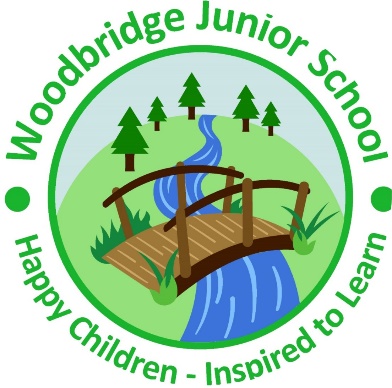 Woodbridge Junior SchoolJob DescriptionJOB TITLE/POST: 	Key Stage 2 teacher RESPONSIBLE TO:	Headteacher / Deputy HeadteacherGRADE:		Main Scale dependent on experience This appointment is subject to the conditions of employment of teachers contained in the currentSchool Teachers’ Pay and Conditions Document and the required standards for Qualified TeacherStatus.This job description may be amended at any time following discussion between the Headteacherand member of staff, and will be reviewed annually.Knowledge and understandingHave knowledge of and keep up to date with the Curriculum guidance for Key Stage 2 and the      	National Curriculum.Understand how pupils’ learning is affected by their physical, intellectual, emotional and socialdevelopment and to understand the stages of child development.Be familiar with the school’s current systems and structures as outlined in policy documents,including the Health and Safety and Safeguarding and Child Protection policies.Understand and know how national, local comparative and school data, including NationalCurriculum test data can be used in professional and school development.Planning, teaching and class managementPlan and deliver, with regard for the school’s aims, own policies and schemes of work, theteaching programme for all children within the class, using clear differentiation.Provide clear structures for lessons and for sequences of lessons, which maintain pace,motivation and challenge.Make effective use of assessment information on pupils’ attainment and progress and inplanning future lessons.Ensure effective teaching of whole classes, groups and individuals, establishing highexpectations of behaviour and attainment, so that teaching objectives are met.Monitor and intervene when teaching to ensure sound learning and discipline and maintain a safeenvironment in which pupils feel confident.Be familiar with the Code of Practice and identification, assessment and support of pupils withSEN.Evaluate your own teaching critically to improve effectiveness.Use a variety of teaching methods to:Match approach to content, structure information, present a set of key ideas and useappropriate vocabulary.Use effective questioning, listen carefully to pupils, give attention to errors andmisconceptionsSelect appropriate learning resources and develop study skills through library, ICT and othersourcesEnsure pupils acquire and consolidate knowledge, skills and understanding appropriate to thesubject taughtEvaluate their own teaching critically to improve effectivenessMonitoring, assessment, recording, reportingAssess and record each pupil’s progress systematically with reference to the school’s currentpractice, including the social progress of each child and use the results to inform planning.Mark and monitor class work and homework, providing constructive feedback and settingtargets for future progress.Set regular, ambitious yet achievable targets for the children.Provide reports on individual progress to the Headteacher and parents as required.Other Professional RequirementsTo support and contribute to the school’s responsibility for safeguarding childrenHave a working knowledge of teachers’ professional duties and legal liabilitiesOperate at all times within the stated policies and practices of the schoolEstablish effective working relationships and set a good example through their presentationand personal and professional conductEndeavour to give every child the opportunity to reach their potential and meet highexpectationsContribute to the corporate life of the school through effective participation in meetings andmanagement systems necessary to coordinate the management of the school.Take responsibility for their own professional development and duties in relation to schoolpolicies and practicesLiaise effectively with parents and governorsDirect and supervise the work of Teaching AssistantsCo-operate and liaise with other professionals, including fellow staff, colleagues from externalagencies (for example, specialist teachers from the LA support services, health professionalsand social workers)Take a full part in assemblies as requiredIn accordance with the Teachers’ Pay and Conditions Document there is a requirement for allteachers to contribute to the development of the school curriculum, teaching methods and theirreview.